白芙塘社区：防灾减灾护生命 安全防范保平安2023年5月12日是我国第15个全国“防灾减灾日”，为普及安全知识，防范各类灾害风险，进一步增强辖区居民灾害风险防范意识，提升防灾减灾能力和水平。5月12日上午，长沙市望城区高塘岭街道白芙塘社区组织辖区居民开展了一场防灾减灾知识宣讲活动。此次宣讲活动，社区党总支书记高炼化身“安全宣传员”，他引用大量实际生活中的真实案例，以生动的语言，就对常见的地震、滑坡、雷击、火灾等灾害的特点及逃生自救知识向大家进行了科普，进行了全面的讲解。参与宣讲活动的居民纷纷表示受益匪浅。同时，针对老年人忘性大、居家时间长等特点，高炼书记深入浅出地为大家讲解了家庭电器类、燃气类安全隐患的排查方法、预防措施以及家庭火灾的逃生自救方法、灭火器材的正确使用方法和注意事项。宣讲过程中，居民还积极参与互动，让消防安全知识更加深入人心。此次活动推广普及了全民防灾减灾知识和避灾自救技能，进一步加强了社区居民应急安全意识和应急自救互救能力，提高了社区居民减灾能力，营造了良好的防灾减灾宣传氛围，进一步强化了群众的防灾减灾意识。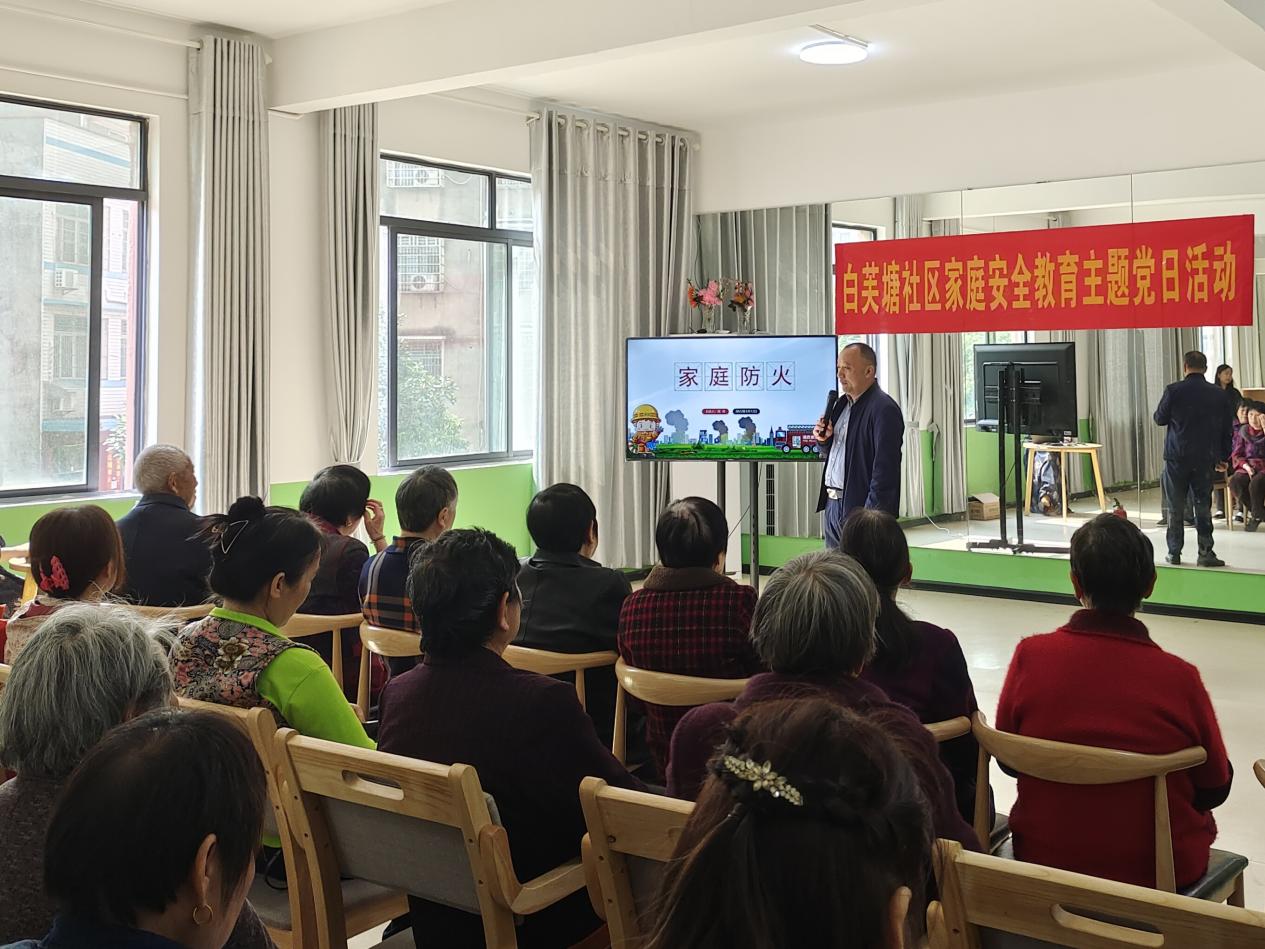 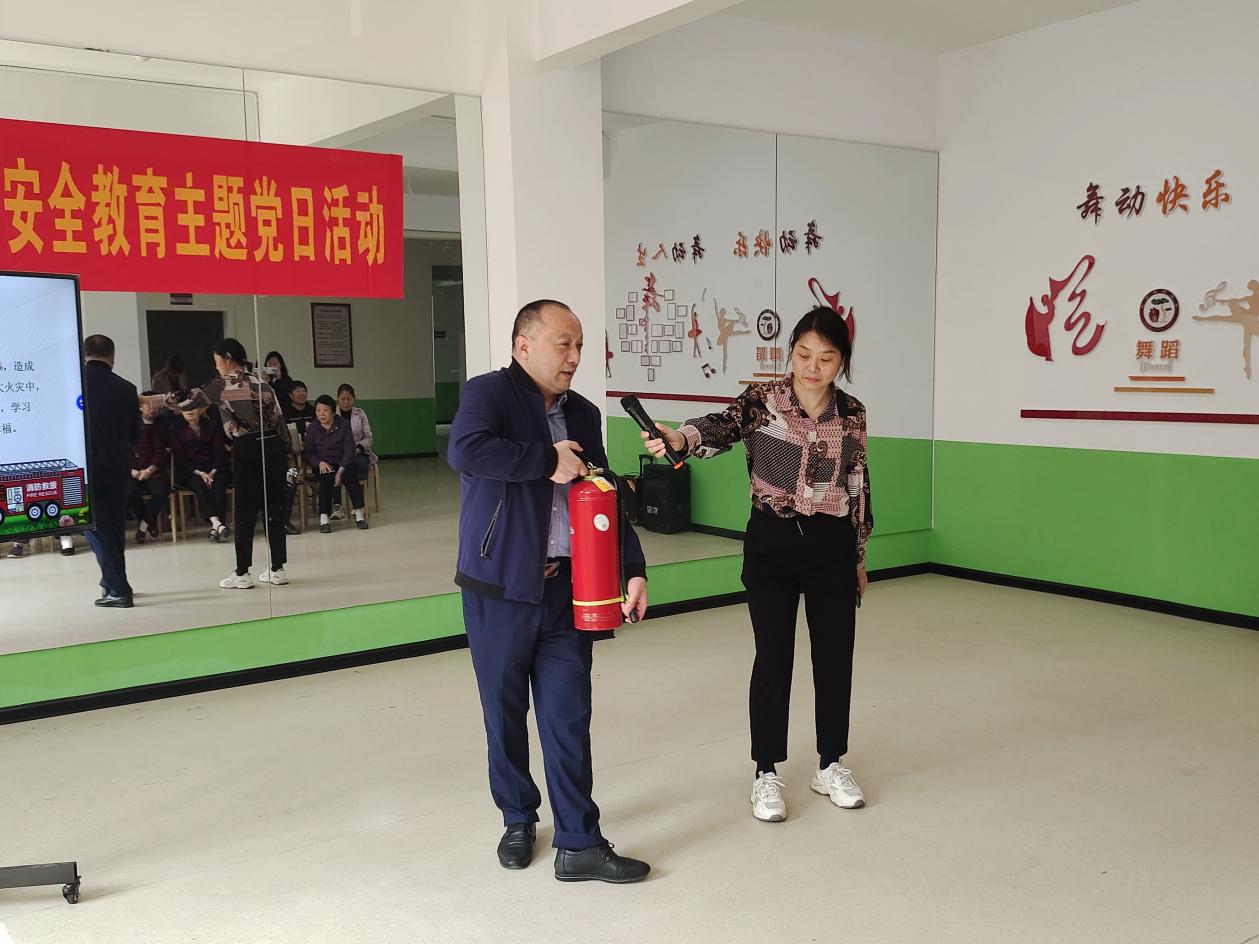 